ПРИЛОЖЕНИЕ 1к постановлениюПарламента Чеченской Республикиот 1 марта  2018 года № 343-4сПоложение
об ордене «Даймехкан Сий»1.1Орден «Даймехкан Сий» (Честь Отечества) (далее – орден) является формой поощрения Парламента Чеченской Республики (далее – Парламент) граждан за выдающиеся достижения в сфере развития экономики, науки, культуры, искусства, духовно-нравственного воспитания и образования, здравоохранения, охраны окружающей среды, благотворительной и иной общественной деятельности на благо жителей Чеченской Республики.	2. Орден является ведомственной наградой Парламента.  3.1Орденом награждаются граждане, проявившие свои выдающиеся таланты, духовно-нравственные качества, научно-практические достижения, высокопрофессиональные умения и навыки в труде в различных сферах общественно-полезной деятельности.4.1Ходатайства о награждении орденом могут инициироваться коллективами предприятий, учреждений, ведомств и организаций и иными органами государственной власти Чеченской Республики.5.1Для рассмотрения вопроса о награждении орденом инициатор награждения орденом представляет на имя Председателя Парламента следующие документы:а)1ходатайство о награждении орденом гражданина, содержащее конкретные сведения о его заслугах;б)1ксерокопию документа, удостоверяющего личность гражданина;в) характеристику представляемого лица;г) выписку из трудовой книжки, удостоверяющую трудовую деятельность представляемого к награждению, заверенную по последнему месту занятости;д)1протокол заседания коллектива по последнему месту работы;е)1форму учета лиц, представляемых к награждению, согласно приложению 1 к настоящему Положению.6. Поступившие документы, указанные в пункте 5 настоящего Положения, передаются в управление государственной службы, кадров, наград и пропускного режима Аппарата Парламента (далее – управление) для проверки достоверности сведений, содержащихся в представленных документах.7.1В случае обнаружения недостоверности представленных сведений, побудивших к награждению орденом или отсутствия полного перечня документов, указанных в пункте 5 настоящего Положения, управление останавливает процесс рассмотрения предложения о награждении орденом, информирует Руководителя Аппарата Парламента и направляет ответ автору ходатайства.8.1В случае установления достоверности представленных сведений, побудивших к награждению орденом, и наличия полного перечня документов, указанных в пункте 5 настоящего Положения, управление готовит документы для награждения орденом.9. Награждение орденом осуществляется Парламентом постановлением, которое публикуется на официальном сайте Парламента.10. Вручение ордена производится Председателем Парламента  или,       по его поручению, первым заместителем или заместителем Председателя Парламента в торжественной обстановке.11.1Награжденному лицу вместе с орденом вручается удостоверение установленного образца, подтверждающее право на ношение ордена, согласно приложению 2 к настоящему Положению.12. Повторное награждение орденом одного и того же лица не производится.13. Количество награждений орденом в течение календарного года          не ограничено.14.1Парламент отменяет свое постановление о награждении                      в следующих случаях:а)1признание судом награжденного лица виновным и привлечение           к уголовной ответственности за противоправные действия;б)1обнаружение поддельных документов или их копий, представленных в Парламент для  награждения гражданина.15. Постановление Парламента об отмене решения о награждении орденом публикуется на официальном сайте Парламента.16.1Орден и удостоверение к нему, врученные лицу, в отношении которого издано постановление об отмене награждения, подлежат возврату        в Аппарат Парламента.ПРИЛОЖЕНИЕ 2к постановлениюПарламента Чеченской Республики                                                       1 марта 2018 года № 343-4сОписание ордена «Даймехкан Сий»1Орден «Даймехкан Сий» (Честь Отечества) состоит из основы, колодки, украшенной драгоценными камнями (сапфирами, бриллиантами, рубинами), в виде флага Чеченской Республики.Основа ордена из золота 785 пробы, имеет форму восьмиконечной лучистой звезды, в большие лучи которой инкрустированы по три бриллианта.На лучистую звезду наложена шестнадцатиконечная золотая звезда, большие концы которой украшены национальным узором, восемь маленьких концов покрыты зеленой эмалью. Посередине звезды круг, в центре которого изображён портрет первого Президента Чеченской Республики А.Кадырова, под изображением надпись рельефными буквами «А.КАДЫРОВ». В верхней части круга нанесена надпись рельефными буквами «ДАЙМЕХКАН СИЙ», в нижней части полукругом изображение лаврового венка. На оборотной стороне в верхней части ордена  надпись рельефными буквами «ОРДЕН», посередине ордена надпись «ДАЙМЕХКАН СИЙ», ниже порядковый номер ордена. Внизу ордена полукругом надпись рельефными буквами «ЧЕСТЬ ОТЕЧЕСТВА».ПРИЛОЖЕНИЕ 3к постановлениюПарламента Чеченской Республикиот 1 марта 2018 года №343-4сЭскиз ордена «Даймехкан Сий»                    ПРИЛОЖЕНИЕ 1                    к Положению об ордене                                   «Даймехкан Сий»Форма учета лиц, представляемых к  награждению                    ПРИЛОЖЕНИЕ 2                    к Положению об ордене                        «Даймехкан Сий»Форма удостоверения к ордену «Даймехкан Сий»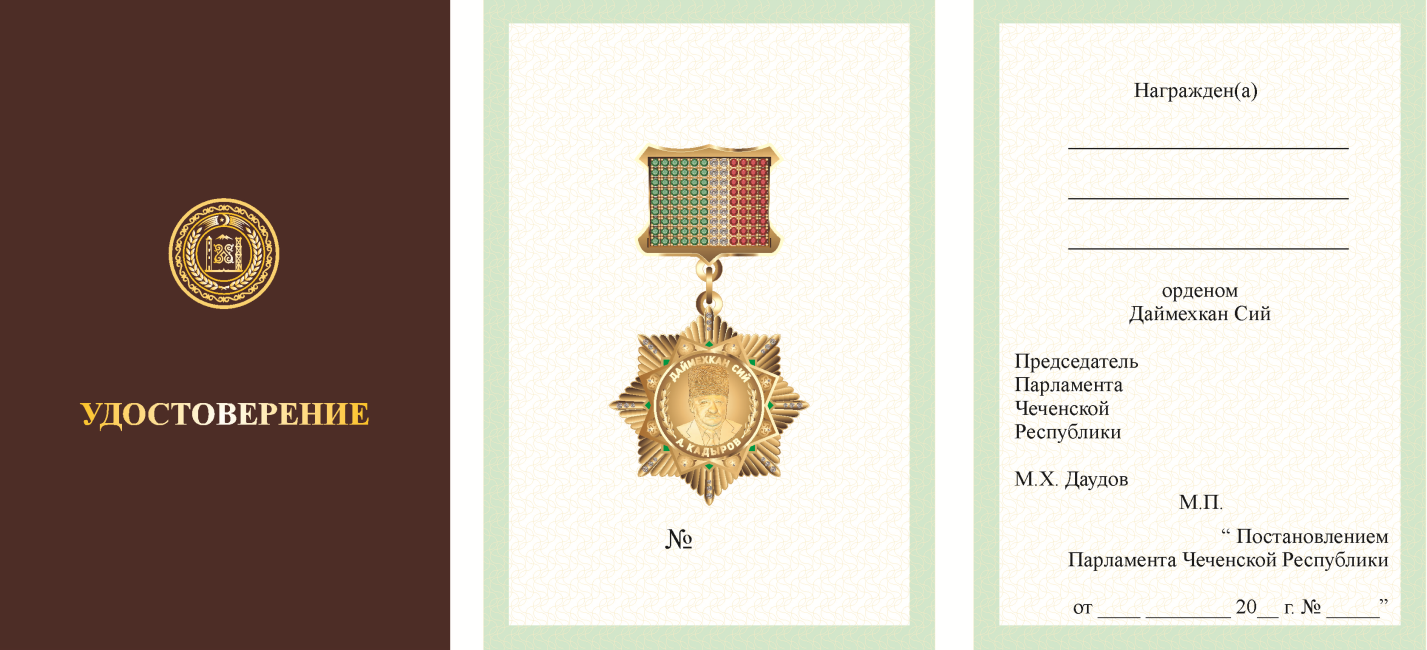 №     п/пФ.И.О. (полностью), дата рожденияДолжность,(полностью)Общий трудовой стаж (лет)Вид поощренияФотонаграждаемого(3*4)Наличие наградПримечание